绩效薪酬标准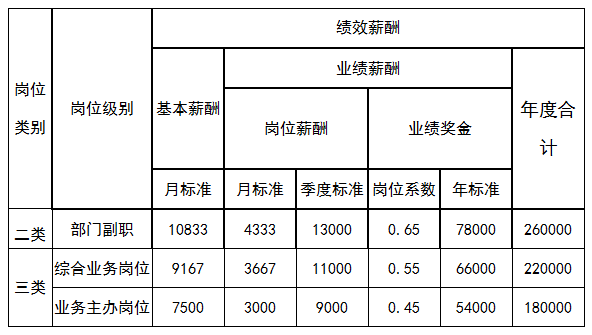 